Lampiran 1. Identitas Proposal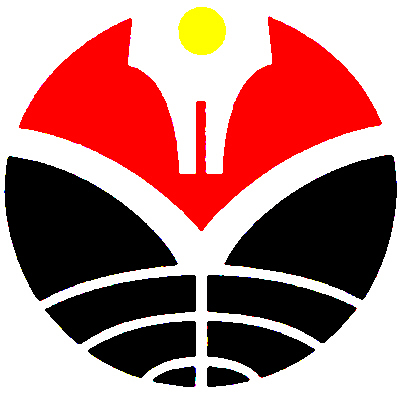 LEMBAR PENGESAHANNama Anggota Pengusul       : Lampiran 2. Roadmap Riset dan Indikator KeberhasilanRoadmap riset dapat dibuat berdasarkan tema riset serta pentahapannya disertai dengan waktu pencapaiannya (dapat dibuat dalam bentuk fishbone diagram atau bentuk lainnya). Roadmap riset yang diusulkan dalam program PMDSU harus dibuat dalam kurun waktu 4 tahun, sesuai dengan lama studi mahasiswa PMDSU. Sajikan pula indikator keberhasilan setiap tema dan tahapan dari roadmap riset tersebut, dalam bentuk tabel berikut (tabel L1). Tabel L.1. Roadmap Riset dan Indikator KeberhasilanLampiran 3. Biodata promotor pengusul (Ketua dan anggota)A. Identitas DiriB. Data Lulusan yang Telah DihasilkanC. Riwayat PendidikanD. Pengalaman Penelitian Dalam 10 Tahun TerakhirE. Publikasi Artikel Ilmiah dalam Jurnal dalam 10 Tahun TerakhirLampiran 4. Pernyataan komitmenSURAT PERNYATAAN KOMITMENYang bertanda tangan di bawah ini,Nama			:NIDN			:Pangkat/golongan	:Jabatan fungsional	:Dengan ini menyatakan bahwa saya berkomitmen untuk menyukseskan program PMDSU SPs Universitas Pendidikan Indonesia dengan melakukan pembimbingan secara berkala dan sistematis terhadap mahasiswa PMSDU yang saya bimbing, sehingga mereka mampu lulus tepat waktu dengan berbagai prestasi akademik yang dipersyaratkan.Demikian pernyataan komitmen ini saya buat dengan sesungguhnya dan sebenar-benarnya.Tema Roadmap:Ketua Pengusul:NIP/NIDN:Pangkat/Gol/Jabatan:Prodi:Alamat Rumah:Telepon/HP/Fax/Email:NoNama dan GelarProgram StudiAsal institusi12Menyetujui,Ketua program Studi…SPs UPI,NamaNIP. Bandung, … April 2019Ketua Pengusul,Nama NIP.Mengetahui,Direktur  Sekolah Pascasarjana UPI,Prof. H. Yaya S. Kusumah, M.Sc., Ph.D.NIP. 195909221983031003Mengetahui,Direktur  Sekolah Pascasarjana UPI,Prof. H. Yaya S. Kusumah, M.Sc., Ph.D.NIP. 195909221983031003Mengetahui,Direktur  Sekolah Pascasarjana UPI,Prof. H. Yaya S. Kusumah, M.Sc., Ph.D.NIP. 195909221983031003No.Tema RisetTahapan kegiatanIndikator keberhasilanTahun pencapaian1.Nama Lengkap (dengan gelar)2.Jenis KelaminL/P3.Jabatan Fungsional 4.Pangkat/Golongan5.NIP/NIK/Identitas lainnya 6.NIDN7.Tempat dan Tanggal Lahir 8.Alamat E-mail9.Nomor Telepon/ HP 10.Alamat Kantor 11.Nomor Telepon/Faks 12.Lulusan yang Telah Dihasilkan s-3 = …. orang13.h-indeks Scopus14.No. ID Scopus15.Mata Kuliah yg Diampu 15.Mata Kuliah yg Diampu 15.Mata Kuliah yg Diampu 15.Mata Kuliah yg Diampu 15.Mata Kuliah yg Diampu 15.Mata Kuliah yg Diampu 15.Mata Kuliah yg Diampu No.NamaNIMMulai bimbinganAkhir BimbinganJudul DisertasiPeran sebagai pembimbing1.2.3.dst.S-1S-2S-3Nama Perguruan Tinggi Bidang Ilmu Tahun Masuk-Lulus JudulSkripsi/Thesis/ Disertasi Nama Pembimbing/Promotor No.TahunStatus(ketua/ anggota)Judul PenelitianPendanaanPendanaanNo.TahunStatus(ketua/ anggota)Judul PenelitianSumber*Jml (Juta Rp)Dst.No.Judul Artikel IlmiahVolume/ Nomor/ TahunNama JurnalDst.Mengetahui,Ketua prodi…NamaNIP.Bandung, Yang membuat pernyataanMaterai 6000NamaNIP